      Конспект коррекционно - образовательной деятельности с детьми в подготовительной к школе группе «Путешествие к животным жарких стран и Севера»                                                                                                Учитель-логопед: Аксенова                                                                                               Екатерина Николаевна                                                              Ижевск, 2022 гОбразовательная область: « Речевое развитие. Познавательное развитие».Форма проведения: игра-путешествие.Цель: уточнить и расширить  знания детей по теме «Животные Африки и Севера».Задачи деятельности: Коррекционно-образовательные задачи: Обобщать и систематизировать знания о животных жарких стран и Севера.Уточнить и активизировать  словарь по данной теме.Совершенствовать грамматический строй речи (образование притяжательных прилагательных; существительных и прилагательных в родительном падеже).Закрепить умение образовывать формы множественного числа имён существительных.Совершенствовать навык составления рассказа с помощью кругов Луллия.Коррекционно- развивающие задачи:Развивать межполушарное взаимодействие.Развивать познавательные психические процессы: зрительное внимание, память, воображение.Развивать общую, мелкую моторику и координацию речи с движениями.Коррекционно- воспитательные задачи:Совершенствовать навыки  сотрудничества со сверстниками.      2.  Воспитывать бережное отношение к природе, познавательный интерес к фауне жарких стран и Севера.Предварительная работа:Подготовительный этап:- Подборка материала о животных жарких стран и Севера и создание презентации по теме.- Проведение познавательных занятий по теме «Животные жарких стран», «Животные Севера».- Рассматривание картин с изображением животных  и их детёнышей, иллюстраций, сюжетных картин по теме.- Придумывание детьми загадок-описаний о животных.- Заучивание  стихов.- Работа с познавательной литературой.- Использование нейроигр по лексическим темам.- Составление рассказов с помощью кругов Луллия.- Запись видеоролика.Недирективные методы взаимодействия педагога с воспитанниками- Партнерская позиция педагога.- Дружеское взаимопонимание между педагогом и воспитанниками.- Сотрудничество в совместной деятельности.- Уважение и принятие каждого ребенка в группе.- Создание педагогом ситуации, побуждающей детей активно применять свои знания и умения.- Учитывание индивидуальных способностей каждого ребенка..- Создание благоприятного микроклимата.Муниципальное бюджетное дошкольное образовательное учреждение «Детский сад № 262»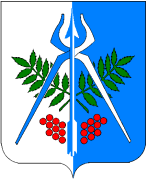 «262-тü номеро нылпи сад» школаозь дышетонъя муниципал коньдэтэн возиськись ужьюртСовместная образовательная деятельностьОрганизующий момент:Создание педагогом условий для проведения деятельности:Изготовление дидактических пособий,  подбор методических материалов и оборудования (подбор фигурок и картинок с изображением животных жарких стран, Севера, предметные картинки).1. Вовлечение детей в деятельность: мотивация  (настрой детей на деятельность). Ребята сидят полукругом на ковре.Логопед: Ребята, сегодня утром ко мне на ноутбук пришло видео от ребят группы «Василёк». Я предлагаю вам  посмотреть, потому что оно адресовано всем нам. (Ребята смотрят видео с ноутбука). « Привет группа «Малинка».  Вчера мы смотрели мультфильм про мамонтёнка, который на льдине добрался с Севера в Африку.  Помогите нам узнать побольше о животных жарких стран и Севера. Нам очень нужна ваша помощь. Мы будем ждать от вас ответ!». Ну что, мои хорошие, поможем нашим друзьям разобраться в этом вопросе? Дети: Поможем.2. Введение в тему.Логопед: Расскажем ребятам , что мы сами знаем о животных Африки и Севера. А Наталья Васильевна поможет нам снять на видео всё , о чём мы сегодня будем говорить. А потом отправим видео ребятам. Ну что, отправляемся в путешествие! (Педагог берёт массажный мяч и ребята берут тоже. Проводится нейроигра с массажными мячиками). Что за Африка-страна,(Передаем мяч из левой руки в правую, затем передаём соседу)Где лишь лето и весна,Где кругом стоит жара,(Передаем мяч из правой руки в левую, затем передаём соседу)Все узнать о ней пора.Что за звери там живут,(Катаем мячик между ладошками)Что за птицы там поют, (Мячик между ладушками катаем вверх - вниз)Сплошь загадками полна, (Перехлёст руками с мячиками, хлопок).Что за Африка-страна?- Ребята, вспомним, что за жаркие страны такие? Можно я попробую первая? В Африке есть полупустыни, степи и джунгли.  (Называя, логопед складывает массажный мячик обратно в корзинку.)Дети: - Это пустыня, где очень тепло, и всегда светит солнце.- Джунгли – это царство обезьян. Здесь их водиться очень много: шимпанзе, гориллы,  - В этих странах живут животные, которые приспособились к жаре.- Если закапать сырое яйцо в песок, то через некоторое время оно может свариться.- Берега Африки омывают два океана: Атлантический и Индийский.- Самое быстрое животное на всей планете живёт в жарких странах - это гепард. Он бегает со скоростью  автомобиля -100 км в час.Логопед: Оказывается, мы с вами так много знаем. Просто умнички!(Логопед убирает корзину с массажными мячиками и ставит домик «Чудо – Африку», в котором ничего не видно). А вот и домик чудо-Африка. Я руку в чудо - Африку протяну и животное найду. - У меня огромный и толстокожий слон. Дети: А у меня нет огромного и толстокожего слона, зато у меня есть быстрый и ловкий гепард.- А у меня нет быстрого и ловкого гепарда, зато у меня есть  зелёный и зубастый крокодил.- А у меня нет зелёного и зубастого крокодила, зато у меня есть толстый и серый бегемот.- А у меня нет толстого и серого бегемота, зато у меня есть полосатая  и сильная зебра.- А у меня нет полосатой и сильной зебры, зато у меня есть  шустрая и ловкая обезьяна.- А у меня нет шустрой и ловкой обезьяны, зато у меня есть  пятнистый и быстрый жираф.Логопед: Какие вы молодцы! Мои хорошие, но среди наших животных есть травоядные  и хищники. Интересно, чем отличаются эти две группы? Дети: Травоядные питаются растениями, а хищники мясом других животных.Логопед: Я с вами полностью согласна. Предлагаю хищников спрятать за спину, а травоядным встретиться вместе. Правильно, никто не ошибся!Ой. ребята, а животным пора возвращаться в чудо-Африку. Возвращая своё животное, мы скажем со словом «много».-Много слонов.Дети: - Много гепардов.- Много бегемотов.- Много крокодилов.- Много зебр.- Много обезьян.- Много жирафов.(Дети ставят животных обратно в чудо- Африку и встают. Логопед ставит стол с «цветными ладошками». Посередине стола картинка ).Логопед: Пока мы с вами играли, все животные попрятались. Внимательно посмотрите и  расскажите, мои друзья, что вы видите?Дети: - Я вижу крокодилью пасть.- Я вижу львиный хвост.- Я вижу носорожий рог.- Я вижу слоновьи уши.- Я вижу обезьянью морду.- Я вижу бегемотово брюхо(Дети проговаривая предложения, прикладывают свои ладони к цветным ладошкам на столе, внимательно контролируя правую или левую ладошку и правый кулачок на жёлтый кружок).Логопед: Ай, да молодцы ребята! Вы очень зоркие и наблюдательные! Всех животных в Африке увидели! Но, мои хорошие, кто - то их этих животных лишний. Как вы думаете, кто?Дети: Верблюд, потому что он живет в пустыне, а все остальные животные в джунглях.Логопед: Правильно. В пустыне ведь очень жарко, песок очень горячий. Как вы считаете, как же верблюд спасается от этого?Дети: Шерсть у верблюда густая, поэтому она спасает его от солнечных ожогов. А еще у верблюда на ногах толстая и твердая кожа, которая напоминает мозоль. Поэтому верблюдов иногда ещё называют мозоленогими.Логопед: А теперь я вам предлагаю отправиться на Север. Ребята, а что такое Север?Дети: Север-это часть света, где снег лежит почти круглый год. Моря покрыты толстым льдом, дуют сильные ветры и метут метели. Динамическая паузаКто на Севере живёт? (Хлопки ладошка – кулачок попеременно)Кто там ест и кто там пьёт?Звери необычные, к холоду привычные.(Наклоны в стороны)Вот песец из норки смотрит,(«Бинокль»)Белый мишка важно ходит, (Имитация походки медведя)Морж, как капитан, покоряет океан.(«Лодочка»)А гордый северный олень грузы возит целый день!( «Рога» и «Штанга»).
Логопед: Ребята, круги Луллия помогут нам рассказать о животных, которые обитают на Севере. присаживайтесь поудобнее. Ребята садятся на стулья вокруг стола, на котором расположены круги Луллия. Каждый ребёнок раскручивает стрелку и под каким животным стрелка останавливается, ребёнок рассказывает про то животное.Дети: - Северный Олень. Сильный, быстроногий, травоядный. У оленя рождается оленёнок. Из рогов и костей изготавливают сувениры, мебель. Шкурами утепляют юрты, из них шьют одежду, шапки и обувь.(Дети по очереди  раскручивают стрелку. Какое сочетание выпадает в стрелке, рассказывают про то животное).Логопед: А теперь ушки на макушке, слушайте внимательно. Я буду говорить  предложение, а вы расскажите, чего не бывает. И как должно быть на самом деле?Белый медведь живёт в жарких странах.Дети: Белый медведь живёт на Севере.Логопед: Тюлень охотится на белого медведя.Дети. Белый медведь охотится на тюленя.Логопед: Северный олень живёт в воде.Дети: Северный олень живёт на суше.Логопед:  Морж питается сухой травой, добытой из-под снега.Дети: Северный олень питается сухой травой, а морж питается моллюсками, рыбой.Логопед: Морж клыками ловит рыбу.Дети: Морж клыками цепляется за льдины.Логопед: Мои хорошие, а сейчас я предлагаю разделиться на 2 команды: первая команда  жёлтые и попробуют собрать пазлы животных Африки, а вторая команда синие- животных Севера. А чтобы узнать в какой вы в команде - посмотрите на цвет на спинке стула.(Дети разбиваются на команды и собирают пазлы).- Молодцы! Справились все с заданием, предлагаю сделать вывод. Как вы думаете, есть ли что-то  общее между животными Африки и Севера?Дети: Животные необычные, выносливые, приспособленные. Они могут защищаться, маскироваться, нападать.3. Заключительная частьРефлексия.Логопед: Вот и завершилось наше путешествие к животным Африки и Севера.  Ребята, а что вам больше всего запомнилось и понравилось в нашем путешествии?(Ответы детей). - Вы такие умнички!  Сегодня мы сделали доброе дело - так много рассказали интересного о животных. Вы настоящие друзья, - думаю ребята  группы «Василёк», когда посмотрят видео- будут удивлены вашими знаниями, а я вами горжусь! Возьмёмся за руки и скажем «Мы молодцы!».
